Diagnoza obszaru zdegradowanego i obszaru do rewitalizacjiGminy Miasto Wąbrzeźno 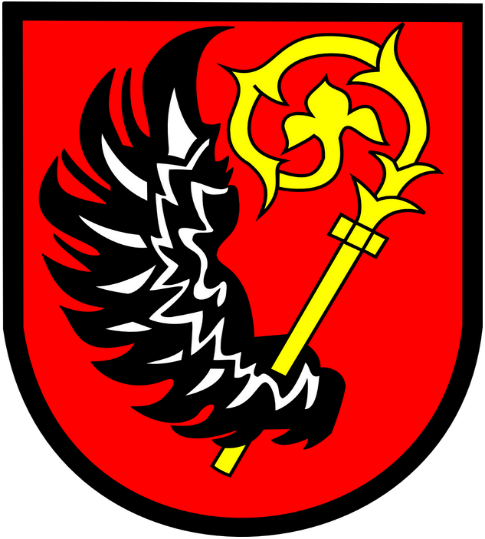 Lipiec, 2016 r.I. Obszar zdegradowany gminy - założeniaObszarem zdegradowanym w gminie jest ten obszar, na którym zidentyfikowano występowanie stanu kryzysowego (czyli koncentracji negatywnych zjawisk w sferze społecznej oraz w przynajmniej jednej ze sfer: gospodarczej, środowiskowej, przestrzenno-funkcjonalnej, technicznej). Skalę tych negatywnych zjawisk odzwierciedlają mierniki rozwoju opisujące powyższe sfery, które wskazują na niski poziom rozwoju lub dokumentują silną dynamikę spadku poziomu rozwoju w odniesieniu do średniej wartości dla całej gminy. Obszar zdegradowany może być podzielony na podobszary, w tym podobszary nie posiadające ze sobą wspólnych granic.Obszar zdegradowany w Gminie Miasto Wąbrzeźno zgodnie z „Zasadami programowania przedsięwzięć rewitalizacyjnych”. Analiza wskaźnikowa poszczególnych jednostek struktury przestrzeni miejskiej w mieście została przeprowadzona w oparciu o kryteria wskazane w „Zasadach programowania przedsięwzięć rewitalizacyjnych”, stworzone na potrzeby zdiagnozowania występujących na tym obszarze problemów. Poniżej przedstawiono schemat postępowania w celu wyznaczenia obszaru rewitalizacji dla małych miast.Schemat 1. Wyznaczenie obszaru zdegradowanego i obszaru rewitalizacji w gminach miejskich.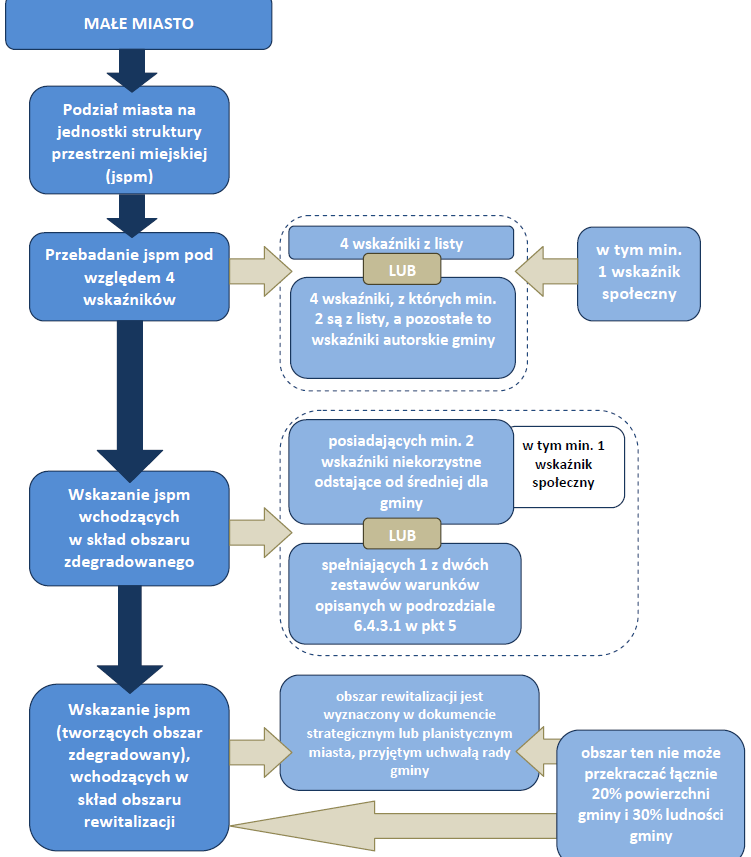 Źródło:  Zasady programowania przedsięwzięć rewitalizacyjnych w celu ubiegania się o środki finansowe w ramach Regionalnego Programu Operacyjnego Województwa Kujawsko-Pomorskiego na lata 2014-2020I.1. Obszar zdegradowany Dla potrzeb delimitacji obszaru zdegradowanego Gmina Miasto Wąbrzeźno została podzielona na jednostki struktury przestrzeni miejskiej (zwane dalej jednostkami). Podział na jednostki strukturalne (liczba i wielkość jednostek strukturalnych) w sposób możliwie trafny odzwierciedla znane i powszechnie dostrzegane zróżnicowania w przestrzeni społeczno-gospodarczej miasta.W oparciu o występujące zróżnicowania w przestrzeni społeczno-gospodarczej, całe miasto zostało podzielone na 10 jednostek:Tabela 1. Jednostki przestrzenne struktury miejskiej Gminy Miasto Wąbrzeźno. Źródło: UM WąbrzeźnoMapa 1.  Podział miasta na jednostki struktury przestrzeni miejskiej (JSPM).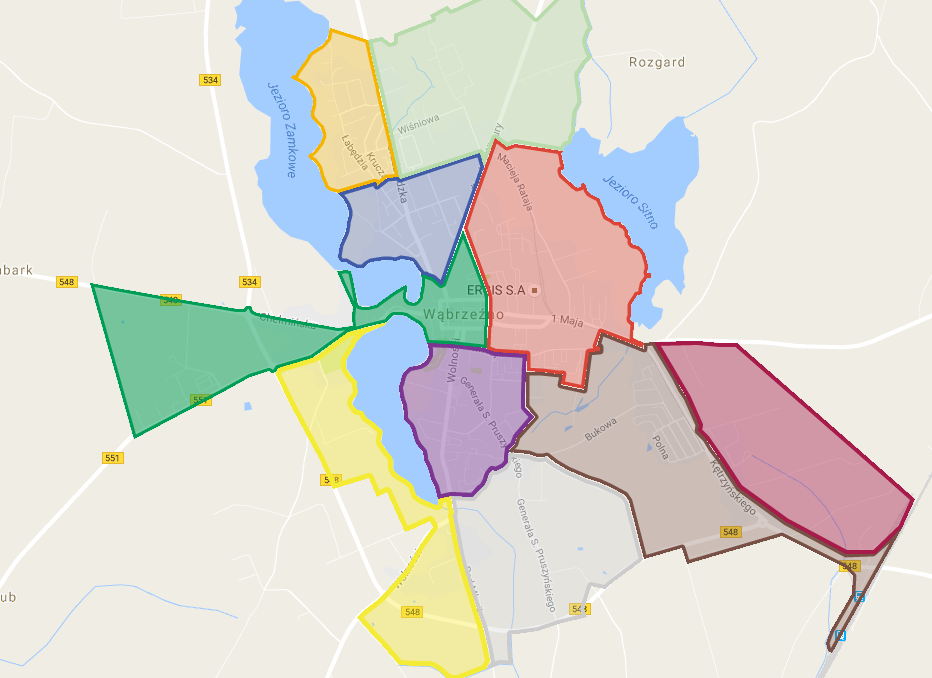 Żadna z tak wyznaczonych jednostek nie zajmuje więcej niż 20% powierzchni Gminy Miasto Wąbrzeźno i nie koncentruje więcej niż 30% jej mieszkańców. Ponadto dokonany podział umożliwia pozyskanie wiarygodnych danych, zarówno na potrzeby delimitacji, jak i późniejszego monitoringu wdrażania programu rewitalizacji. Suma powierzchni wydzielonych jednostek jest równa powierzchni całego miasta.Tabela 2. Charakterystyka JSPM Gminy Miasto Wąbrzeźno.Źródło: opracowanie własne na podstawie danych UM w Wąbrzeźnie.Wyznaczone jednostki strukturalne zostały poddane diagnozie celem identyfikacji stanu kryzysowego. Do analizy wybrano 4 wskaźniki (3 reprezentujące sferę społeczną oraz 1 ze sfery gospodarczej). Wszystkie jednostki zostały zbadane przy pomocy tych samych kryteriów. Wyniki przeprowadzonych analiz zawarto w tabelach poniżej: Tabela 3. Udział ludności w wieku poprodukcyjnym w ludności ogółem na obszarze Gminy Miasto Wąbrzeźno.Źródło: opracowanie własne na podstawie danych UM w WąbrzeźnieTabela 4. Udział osób w gospodarstwach domowych korzystających ze środowiskowej pomocy społecznej na danym obszarze.Źródło: opracowanie własne na podstawie danych UM w WąbrzeźnieTabela 5. Udział bezrobotnych w ludności  w wieku produkcyjnymTabela 6. Liczba zarejestrowanych podmiotów gospodarczych osób fizycznych na 100 mieszkańców w wieku produkcyjnym na danym obszarze.Źródło: opracowanie własne na podstawie danych UM w WąbrzeźnieNa podstawie przeprowadzonych analiz za obszar zdegradowany została uznanaJSPM 4, JSPM 5, JSPM 6 i JSPM 7.  w których przynajmniej 2 wskaźniki przedstawiają wartości mniej korzystane w porównaniu do średniej dla Gminy Miasto Wąbrzeźno.Na obszarze JSPM 4 odnotowano występowanie 1 problemu ze sfery społecznej i 1 ze sfery gospodarczej:- Starzejące się społeczeństwo,- Niski poziom przedsiębiorczości wśród mieszkańców.Na obszarze JSPM 5odnotowano występowanie 2 problemów ze sfery społecznej: - Wysoki poziom korzystania z pomocy społ.,- Duża liczba osób bezrobotnych.Na obszarze JSPM 6odnotowano występowanie 2 problemów ze sfery społecznej: - Wysoki poziom korzystania z pomocy społ.,- Duża liczba osób bezrobotnych.Na obszarze JSPM 7 odnotowano występowanie 2 problemów ze sfery społecznej oraz 1 problem ze sfery gospodarczej:-Starzejące się społeczeństwo,- Duża liczba osób bezrobotnych,- Niski poziom przedsiębiorczości wśród mieszkańców.Tabela 7. Wskaźniki występowania stanu kryzysowego w sferze społecznej i gospodarczej w jednostkach strukturalnych.Źródło: Opracowanie własne na podstawie danych z UM w Wąbrzeźnie.Mapa 2. Graficzne przedstawienie wskaźników na mapie. 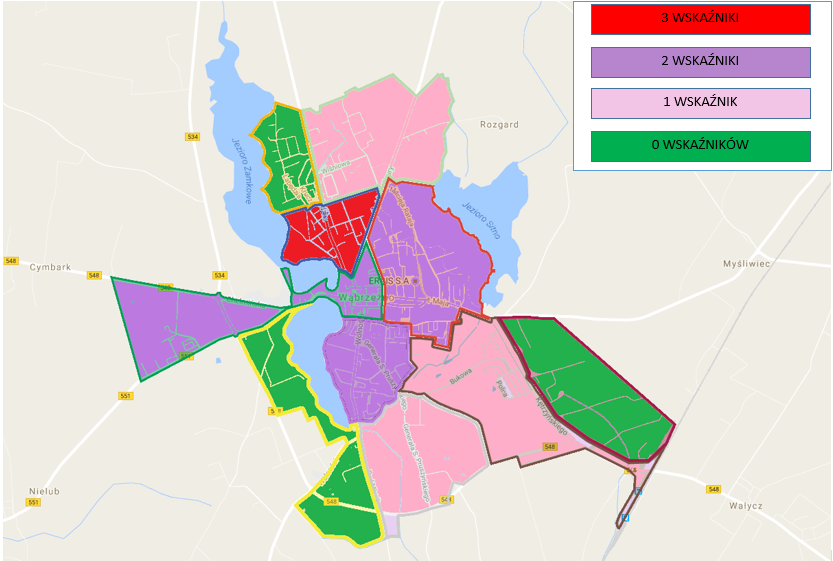 I.2 Obszar rewitalizacji Zgodnie z „Zasadami programowania przedsięwzięć rewitalizacyjnych” obszarem rewitalizacji jest obszar obejmujący całość lub część obszaru zdegradowanego, cechujący się szczególną koncentracją negatywnych zjawisk (społecznych, gospodarczych, środowiskowych, przestrzenno-funkcjonalnych, technicznych), na którym z uwagi na istotne znaczenie dla rozwoju lokalnego, gmina zamierza prowadzić rewitalizację. Obszar rewitalizacji może być podzielony na podobszary, w tym podobszary nieposiadające ze sobą wspólnych granic, lecz nie może obejmować terenów większych niż 20% powierzchni gminy oraz zamieszkałych przez więcej niż 30% mieszkańców gminy. W skład obszaru rewitalizacji mogą wejść obszary występowania problemów przestrzennych, takich jak tereny poprzemysłowe (w tym poportowe i powydobywcze), powojskowe lub pokolejowe, wyłącznie w przypadku, gdy przewidziane dla nich działania są ściśle powiązane z celami rewitalizacji dla danego obszaru rewitalizacji.W procesie delimitacji obszaru rewitalizacji pod uwagę wzięto te jednostki, które zostały uznane za obszar zdegradowany, zgodnie z „Zasadami programowania przedsięwzięć rewitalizacyjnych”, czyli JSPM 4, JSPM 5, JSPM 6 i JSPM 7. Tak wskazany obszar przekracza wspomniany próg 30% ludności gminy. W związku z tym obszar rewitalizacji został zawężony do tej jednostki, w której liczba wskaźników z wartościami mniej korzystnymi od średniej dla gminy jest największa. Na terenie JSPM 7, 3 spośród 4 badanych wskaźników przyjęły wartości mniej korzystne w porównaniu do średniej dla całego miasta, natomiast w pozostałych JSPM taki stan odnotowano w jedynie odniesieniu do 2 analizowanych wskaźników. Obszarem rewitalizacji w Gminie Miasto Wąbrzeźno jest JSMP 7. Obszar ten jest zamieszkiwany przez 2415 osób (17,70% ludności gminy) i zajmuje powierzchnię 44,04 ha (5,75% powierzchni miasta).Obszar wyznaczony do rewitalizacji obejmuje następujące ulice: Żwirki i Wigury (1 - 41) i (2 - 24), Wspólna, Bociania, Kasztanowa, Wronia, Łabędzia (1 – 5), Jaskółcza, Orla, Jastrzębia, Słowicza, Wodna, Podzamcze, Grudziądzka (1 – 25A) i (2 – 50), Tysiąclecia, os. Tysiąclecia, Sportowa, Spokojna.JSPM 7 cechuje się wyższym niż średnia dla Gminy odsetkiem osób starszych. Stanowią one 29,19% ogółu mieszkańców tego obszaru, podczas gdy średnia dla Gminy wynosi 19,93%. Taki stan rzeczy jest wyrazem powszechnie występującego zjawiska starzenia się społeczeństwa, które w tej jednostce jest nasilone. Innym niekorzystnym zjawiskiem są problemy rynku pracy – udział osób bezrobotnych w ludności w wieku produkcyjnym na tym obszarze wynosi 12,43%, przy czym średnia dla Gminy w tym przypadku wynosi 11,38%. Problemem sfery gospodarczej jest niski poziom przedsiębiorczości wśród mieszkańców, co obrazuje wskaźnik Liczby zarejestrowanych podmiotów gospodarczych osób fizycznych na 100 mieszkańców w wieku produkcyjnym na danym obszarze, który na tym obszarze wynosi 7,87%, przy średniej dla gminy 9,35%.Oznaczenie obszaruUlice wchodzące w skład obszaruJSPM 1Pod Młynik, Okrężna, 11 Listopada ( bez numerów )~ od ul. Okrężnej do Pod Młynik,  Generała Stanisława Pruszyńskiego  (43 – 55  )  i  (24 - 48)JSPM 2Słoneczna, ks. gen.W. Kiedrowskiego, Os. Robotnicze, Grabowa, Polna, Cisowa, Bukowa, Akacjowa, Świerkowa, Jaśminowa, Topolowa, Jasna, Wierzbowa, Jesionowa, Modrzewiowa, Kętrzyńskiego, 11 Listopada (  2 - 16   )~od ul. Kętrzyńskiego do OkrężnejJSPM 3Za obwodnicą, 11 Listopada ( bez numerów ) ~od ul. Pod Młynik do Wolności, Wolności (71 – 77) i nr 110, PrzejazdowaJSPM 4Generała Hallera, Żeromskiego (13 - 21) i (8 - 16), Konopnickiej, Sienkiewicza, Staszica, Generała Stanisława Pruszyńskiego (1 - 41) i (2 - 20), Niedziałkowskiego, Legionistów, 26 Stycznia, Strażacka,  Wolności (11 - 69) i (14 - 108), Matejki (1 – 27) i (2 - 18)JSPM 5Chełmińska, Tow. Jaszczurczego, Mikołaja z Ryńska, Jeziorna, Żeglarska, Nadbrzeżna, Dolna, Podgórna, Górna, Kościelna, Toruńska, Generała Sikorskiego, Żołnierza Polskiego, Pułaskiego, Kościuszki, Mestwina, Poniatowskiego, Kopernika, Ojca Bernarda, Królowej Jadwigi, Mickiewicza, Plac Jana Pawła II, 1 Maja (1 - 15) i (2 - 8), Wolności (1 - 9) i (2 - 12), SłowackiegoJSPM 6Matejki (29 - 55) i (20 - 38), 1 Maja (15/17 - 87) i (10 - 94), Macieja Rataja, Budowlana, Krasińskiego, Targowa, Dąbrowskiego, Żeromskiego (1 – 9a) i (2 – 6 ), PartyzantaJSPM 7Żwirki i Wigury (1 - 41) i (2 - 24), Wspólna, Bociania, Kasztanowa, Wronia, Łabędzia (1 – 5), Jaskółcza, Orla, Jastrzębia, Słowicza, Wodna, Podzamcze, Grudziądzka (1 – 25A) i (2 – 50), Tysiąclecia, os. Tysiąclecia, Sportowa, SpokojnaJSPM 8Grudziądzka (27 - 67) i (54 - 72), Krucza, Kanarkowa, Skowronkowa, Szpakowa, Pawia, Kukułcza , Żurawia, Bażancia, Strusia, Sowia, Łabędzia (4 – 38) i (7 – 41), Gołębia, Sokola, Przepiórcza, Bielikowa, Cyrankowa, Pelikanowa, KormoranowaJSPM 9750-lecia Wąbrzeźna, Żwirki i Wigury (45 - 83) i (26 - 30), Działkowa, Bolesława Szczuki, ks. Ksawerego Połomskiego, biskupa Jana Dantyszka, dr Józefa Szczepańskiego, Poziomkowa, Czereśniowa, Malinowa, Wiśniowa, Piękna, Kwiatowa, Truskawkowa, Cytrynowa, GruszkowaJSPM 10Ks. Józefa Tischnera, Witalisa Szlachcikowskiego, Władysława Reymonta, św. FlorianaJednostka Powierzchnia (ha)% powierzchni gminyLudność% ludnościJSPM 182,5910,792671,96%JSPM 2119,7515,6512158,90%JSPM 375,989,93890,65%JSPM 448,976,40354225,96%JSPM 581,3210,62265919,49%JSPM 699,7413,03183013,41%JSPM 744,045,75241517,70%JSPM 830,123,945844,28%JSPM 994,3212,329506,96%JSPM 1088,5911,57940,69%Gmina Miasto Wąbrzeźno (ogółem) 765,4110013 645100%Oznaczenie obszaruLiczba mieszkańców ogółemLiczba osób w wieku poprodukcyjnymUdział ludności w wieku poprodukcyjnym w ludności ogółem na danym obszarze [%]JSPM 12674717,60JSPM 2121515012,35JSPM 3891617,98JSPM 4354274320,98JSPM 5265946617,53JSPM 6183035119,18JSPM 7241570529,19JSPM 858410618,15JSPM 995012112,74JSPM 10941414,89Wskaźnik sumaryczny dla miasta13645271919,93Oznaczenie obszaruLiczba mieszkańców ogółem Liczba osób w gospodarstwach domowych korzystających ze środowiskowej pomocy społecznejUdział osób w gospodarstwach domowych korzystających ze środowiskowej pomocy społecznej na danym obszarzeJSPM 126741,50%JSPM 21215504,12%JSPM 38933,37%JSPM 435422918,22%JSPM 5265934212,86%JSPM 6183028015,30%JSPM 724151456,00%JSPM 858450,86%JSPM 9950323,37%JSPM 109433,19%Wskaźnik sumaryczny dla miasta1364511558,46%Oznaczenie obszaruLiczba ludności w wieku produkcyjnymLiczba osób bezrobotnychUdział bezrobotnych w ludności  w wieku produkcyjnymJSPM 118273,85%JSPM 2841758,92%JSPM 355610,91%JSPM 4216623310,76%JSPM 5170522613,26%JSPM 6115217515,19%JSPM 7133516612,43%JSPM 8373205,36%JSPM 9613528,48%JSPM 105758,77%Wskaźnik sumaryczny dla miasta847996511,38%Oznaczenie obszaruLiczba ludności w wieku produkcyjnymLiczba podmiotów gospodarczych osób fizycznychWskaźnik liczby zarejestrowanych podmiotów gospodarczych osób fizycznych na 100 mieszkańców w wieku produkcyjnym na danym obszarzeJSPM 1182168,79JSPM 2841758,92JSPM 355610,91JSPM 421661346,19JSPM 5170523313,67JSPM 611521149,90JSPM 713351057,87JSPM 83736517,43JSPM 9613365,87JSPM 1057915,79Wskaźnik sumaryczny dla miasta84797939,35Cechy szczególne obszaruProblem WskaźnikObszar1Obszar 2Obszar 3Obszar 4Obszar 5Obszar 6Obszar 7Obszar 8Obszar 9Obszar 10Gmina MiastoWąbrzeźnoSFERA SPOŁECZNASFERA SPOŁECZNASFERA SPOŁECZNASFERA SPOŁECZNASFERA SPOŁECZNASFERA SPOŁECZNASFERA SPOŁECZNASFERA SPOŁECZNASFERA SPOŁECZNASFERA SPOŁECZNASFERA SPOŁECZNASFERA SPOŁECZNASFERA SPOŁECZNASFERA SPOŁECZNAZaawansowanie procesu starzenia się ludnościStarzejące się społeczeństwoUdział ludności w wieku poprodukcyjnym w ludności ogółem na danym obszarze 17,6012,3517,9820,9817,5319,1829,1918,1512,7414,8919,93Samowystarczalność ekonomiczna ludności i gospodarstw domowychWysoki poziom korzystania z pomocy społ. Udział osób w gospodarstwach domowych korzystających ze środowiskowej pomocy społecznej na danym obszarze1,504,123,378,2212,5215,306,000,863,373,198,46Problemy rynku pracy Duża liczba osób bezrobotnych Udział bezrobotnych w ludności  w wieku produkcyjnym3,858,9210,9110,7613,2615,1912,435,368,488,7711,38SFERA GOSPODARCZASFERA GOSPODARCZASFERA GOSPODARCZASFERA GOSPODARCZASFERA GOSPODARCZASFERA GOSPODARCZASFERA GOSPODARCZASFERA GOSPODARCZASFERA GOSPODARCZASFERA GOSPODARCZASFERA GOSPODARCZASFERA GOSPODARCZASFERA GOSPODARCZASFERA GOSPODARCZAKlimat aktywności gospodarczejNiski poziom przedsiębiorczości wśród mieszkańcówLiczba zarejestrowanych podmiotów gospodarczych osób fizycznych na 100 mieszkańców w wieku produkcyjnym na danym obszarze8,798,9210,916,1913,679,907,8717,435,8715,799,35